一、人電強身功簡介人電強身功是一門養生氣功 ，是老師結合祖師爺Dr.Dasira Narada的人電功與田瑞生大師的中國佛法芳香型智悟氣功而成。具簡單、易學、有效果的特性，適合現代社會的養生槪念。勤練之，很快就會有“有病袪病，無病強身”的效果，可調整自身體質，改善身體狀況；並可為他人保健，活絡氣血提升免疫力。我們的願景：～保健強身、美滿家庭；關懷人群、祥和社會。歡迎加入我們的行列！二、研習及報名資訊（一）研習日期及時間：113年5月25日（六）至113年5月26日（日）113年6月01日（六）至113年6月02日（日）                      (六)9:00~11:00、15:00~17:00   (日)9:30~11:30 共六堂（二）研習地點：新竹市東區博愛街106號 (新竹市綠水里集會所)  （三）報名須知：請填寫報名表（年滿14歲以上；即日起至額滿為止。）１.採預約報名-報名截止日期：113年05月18日止（逾期不接受報名）如報名人數不足10名，則本研習會取消（所繳費用全數退還）２.繳納費用：研習保證金500元（全勤者限結業當日退還）及書本資料費100元，共計600元。３.繳納時間及地點：請洽各共修處連絡人(1) 時間：每週四 晚上19:00至21:00 (2) 地點：新竹市東區博愛街106號 (新竹市綠水里集會所)(3) 洽詢電話：徐永傳 師兄 0926-166737        張淑華 師姐 0935-118262     ------------------------------------------------------------------------------------------------------------------------------本人已審慎詳閱且已充分瞭解本研習會之一切課程僅供參考與研究用，並非明示或暗示保證得以治療任何病症。本人自願接受人電強身功課程，若因此直接或間接發生任何急性或慢性事故，本人願自行負責一切法律、醫療與賠償責任。上課時間，本人自身財物或安全自行負責，如發生任何狀況，本人願意放棄法律追訴權。（★ 有精神疾病及癌症末期者，不建議練功）。		※以上報名資訊是否同意作為發佈開課、共修訊息聯絡之用。   □同意   □不同意學員親自簽名（SIGNATURE）                  繳費日期（DATE）                    介紹人親自簽名：                             介紹人聯絡電話：                     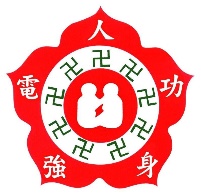 台灣人電強身功新竹共修處第18期基礎班研習營簡章台灣人電強身功新竹共修處基礎班研習營第18期報名表姓名：               性別：     男       女      出生：民國     年    月    日聯絡地址：□□□     EMAIL ADDRESS：聯絡電話（市話）：                       手機： 